Publicado en Girona el 06/09/2023 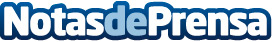 La nueva web de Enfila’t Merceria ya es una realidadLa mercería creativa en Celrà cuenta con nuevo sitio web gracias a las ayudas del Kit Digital, en el que presenta una interfaz diáfana para hacer más accesibles sus productos y serviciosDatos de contacto:CarlosOnlinevalles 937685249Nota de prensa publicada en: https://www.notasdeprensa.es/la-nueva-web-de-enfila-t-merceria-ya-es-una Categorias: Cataluña E-Commerce Hogar Otros Servicios Digital http://www.notasdeprensa.es